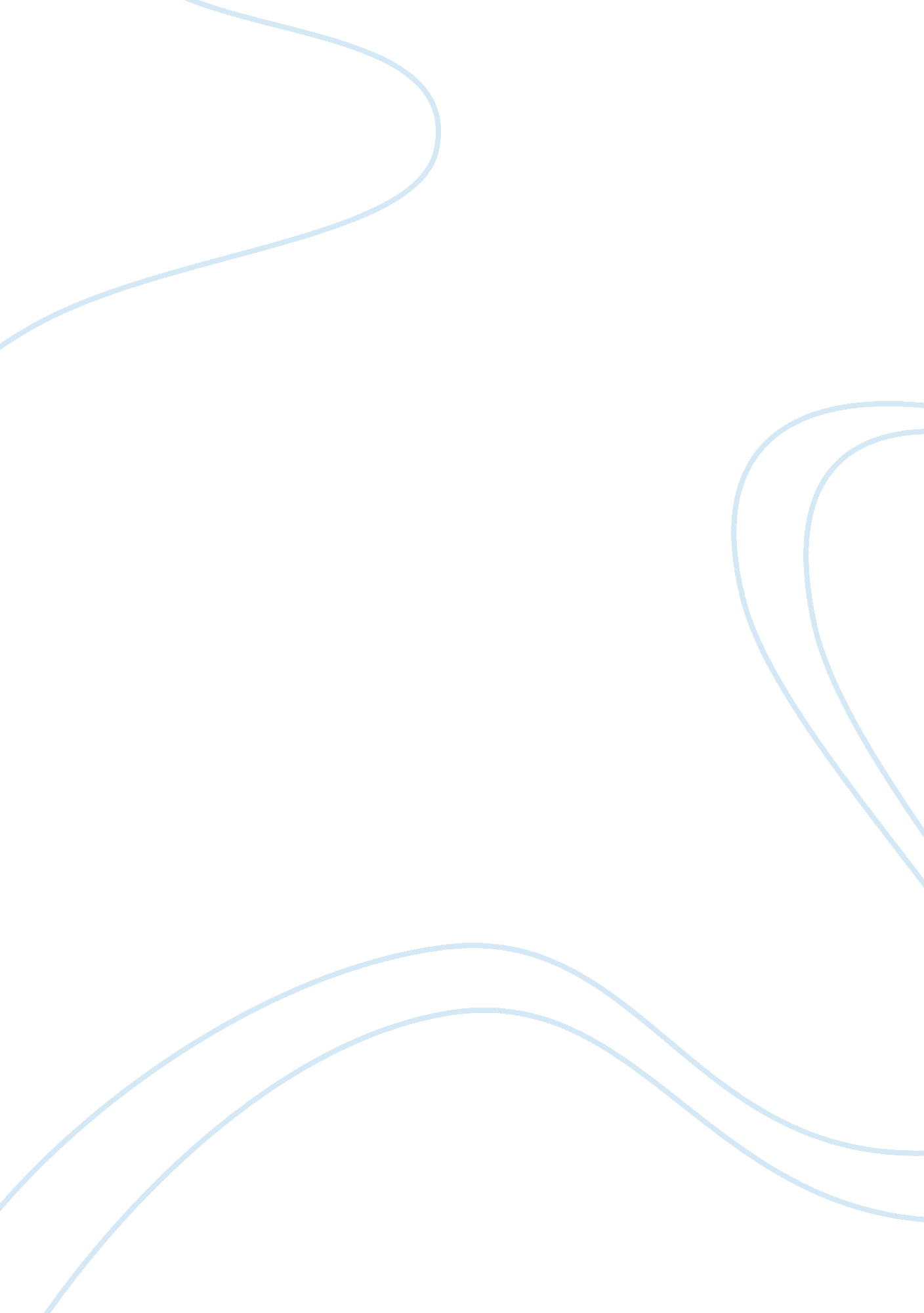 Internet access must be limited to studentsBusiness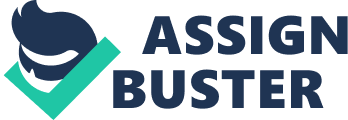 In my argumentative essay I discuss if the Internet should be limited to students. It is already limited in terms of restricting students from being able to view websites that promote a conservative point of view, and it is restricted from access to websites on illegal activities. Many colleges have also banned any form of sharing or torrent website, but should Internet be limited even further. Should students be banned completely from seeing the right’s perspective on things? Many would argue that students are already too heavily restricted from seeing the political right’s point of view, but I feel it should be restricted further. Students should be given the leftist liberal viewpoint and no other. If students are able to go online and see a right-wing opinion, then they may start believing that being right-wing is the best. They may start to think that things such as homelessness matter more than equality. Feelings are not the most important thing on the planet, and students need to understand this, which they may not if they see right-wing material. It is better that students only see leftist websites with no access at all to anything on the right wing, otherwise students may start voting republican instead of democrat. Students are already restricted to mostly leftist reading and research material, but this should be stretched further to ensure no right-wing or middle-political website is available at all. This may also include restrictions on certain social media platforms. If a social media platform is not a strong leftist believer, then that social media platform may have been infected by right-wing brainwashing and is therefore damaging to a student’s mental health. (Powers, 2015)Maybe Internet access shouldn’t be as limited to things such as adult material in college. After all, students are adults, and adult reproductive acts are common with students. I do not feel that it is so terrible that students see adult content via student Internet services. Obviously, a student should be restricted from viewing such material in classroom unless he or she is working on a project that involves adult material. However, access to such material shouldn’t be restricted when a student uses college Wi-Fi. For example, many students study in their college dorms, and they shouldn’t be restricted from seeing adult material in their college dorms. The human expression of sexuality shouldn’t be removed from the college campus. It restricts the rights of a student if he or she is unable to watch adult material. Student’s freedoms of expression are at risk if a student is unable to see people conducting the act of love. Plus, people may become a little odd if they are not exposed to any sort of adult material, and they may be surprised when they see the real thing. (Latimes, 2016)ConclusionThe Internet is already restricted in college campuses. Colleges already have restrictions on their Internet services so that students cannot access certain websites. Some of these restrictions come from pressure from publishers who do not want students downloading copyrighted material via college Internet systems. Most restrictions come from the need to restrict what a college student reads and sees in terms of their political ideology. My argumentative essay proved that these restrictions should be extended and strengthened to ensure no student is ever exposed to the right’s point of view, otherwise students will be brainwashed into voting for the right. My essay also proved that students should be allowed to view adult material because they are adults and it is part of their rights of freedom of expression. My essay also showed that current restrictions on criminally motivated websites should probably stay in place because there is no need for students to learn about criminal activity, and some websites may offer dangerous advice on how to become a criminal, and that should be avoided too. BibliographyPowers, Kirsten. 2015 “ How Liberals Ruined College.” The Daily Beast, The Daily Beast Company, 11 May 2015, www. thedailybeast. com/how-liberals-ruined-college. Latimes, 2016, “ Professors are overwhelmingly liberal. Do universities need to change hiring practices?” Los Angeles Times, Los Angeles Times, 20 May 2016, www. latimes. com/opinion/op-ed/la-oe-gross-academia-conservatives-hiring-20160520-snap-story. html. 